Teacher Name: Fouzia Saleem       Class: 6          Subject:  Science    Date:3rd May,2019Q1. Look at the circuit diagram and answer the following questions.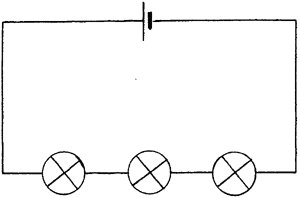 What type of a circuit is shown in the diagram?                                  _____________________________________________________________________________                                 b. Give reason to support your answer.________________________________________________________________________________________________________________________________________________________________Do you think that this type of circuit will keep if one of the bulbs is broken? _________________________________________________________________________________________________________________________________________________________________     d. Draw a similar circuit diagram with one motor and three bulbs connected in the same type of     circuit